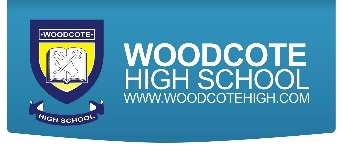 Attendance & Welfare Officer - Term time only JOB SPECIFICATIONWe are seeking to appoint a confident and proactive administrator to join the school’s pastoral team as Attendance and Welfare Officer.Main Responsibilities:Monitor student attendance utilising the in-house management information system Liaise with stakeholders regarding attendance issues. (Governors, Senior Leadership Team, Parents, Local Education Authority, Ofsted, etc.)Be responsible for ensuring reasons for absence are chased and logged on SIMSLiaise with form tutors and offer advice and guidance as to how they can support their tutees in improving attendanceEstablish a clear and consistent approach to monitoring and reporting attendanceHold parental meetings where attendance/punctuality is an issueMake home visits as needed to support students and families in making improvements in attendanceBe responsible for ensuring letters and phone calls are made in a timely fashion in order to keep on top of attendance issues.Build relationships with students, parents and relevant professionals to support and encourage attendancePrepare necessary papers for rare cases that proceed to courtAny other reasonable duties as required by the Headteacher.